VAŽNA NAPOMENA !!!Prijave za ,,SPONZORSKI'' dio turnira primaju se do nedjelje 29.01.2017. !!!!                          Prijave se predaju u dvorani za vrijeme utakmica kod zapisničkog stola!!!!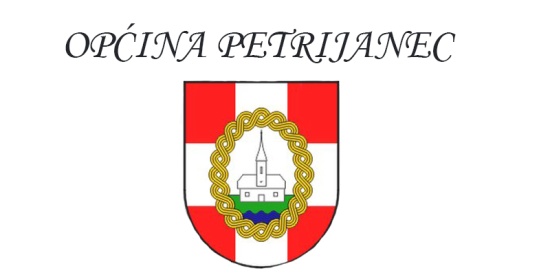 KVARTOVSKI TURNIR2017.RASPORED UTAKMICA 2. i 3. krug -   Subota 28.01.2017.RASPORED UTAKMICA 2. i 3. krug -   Subota 28.01.2017.RASPORED UTAKMICA 2. i 3. krug -   Subota 28.01.2017.RASPORED UTAKMICA 2. i 3. krug -   Subota 28.01.2017.RASPORED UTAKMICA 2. i 3. krug -   Subota 28.01.2017.RASPORED UTAKMICA 2. i 3. krug -   Subota 28.01.2017.RASPORED UTAKMICA 2. i 3. krug -   Subota 28.01.2017.RASPORED UTAKMICA 2. i 3. krug -   Subota 28.01.2017.15:00 - 15:45YUGO 45YUGO 45YUGO 45-ŠILJO I EKIPAŠILJO I EKIPA15:45 - 16:30ASIASIASI-VAN FORMEVAN FORME16:30 - 17:15STANI I PROMISLISTANI I PROMISLISTANI I PROMISLI-NOVO SELONOVO SELO17:15 - 18:00MLADE NADEMLADE NADEMLADE NADE-PEKLENI DEČKIPEKLENI DEČKI18:30 - 18:45KK ,,Petrijanec''KK ,,Petrijanec''KK ,,Petrijanec''-KK,,Rudar''KK,,Rudar''20:15 - 21:00SIVE MEKLESIVE MEKLESIVE MEKLE-XXXXXXRASPORED UTAKMICA 2. i 3. krug -   Nedjelja 29.01.2017.RASPORED UTAKMICA 2. i 3. krug -   Nedjelja 29.01.2017.RASPORED UTAKMICA 2. i 3. krug -   Nedjelja 29.01.2017.RASPORED UTAKMICA 2. i 3. krug -   Nedjelja 29.01.2017.RASPORED UTAKMICA 2. i 3. krug -   Nedjelja 29.01.2017.RASPORED UTAKMICA 2. i 3. krug -   Nedjelja 29.01.2017.RASPORED UTAKMICA 2. i 3. krug -   Nedjelja 29.01.2017.RASPORED UTAKMICA 2. i 3. krug -   Nedjelja 29.01.2017.15:00 - 15:45SIVE MEKLESIVE MEKLESIVE MEKLE-PUAŽIPUAŽI15:45 - 16:30KOMARKOMARKOMAR-STANI I PROMISLISTANI I PROMISLI16:30 - 17:15VAN FORMEVAN FORMEVAN FORME-PSV (N.V.)PSV (N.V.)17:15 - 18:00BUTINA I GLAVNABUTINA I GLAVNABUTINA I GLAVNA-PUAŽIPUAŽI18:00 - 18:45PSV (N.V.)PSV (N.V.)PSV (N.V.)-GAJGAJ18:45 - 19:30ŠILJO I EKIPAŠILJO I EKIPAŠILJO I EKIPA-PEKLENI DEČKIPEKLENI DEČKI19:30 - 20:15VENERAVENERAVENERA-NOVO SELONOVO SELO